Vocabulary List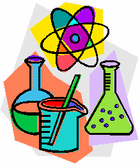 temperature: the measure of the amount of heatthermometer: a tool used to measure temperatureweather: the air outside observed over a short period of timeheat: a form of energyweather patterns: when weather repeats itselfsunlight: light / heat from the sun that warms the land, water and airevaporation: The conversion of a liquid into a vapor; it is the opposite of condensation.condensation: The process by which a vapor becomes a liquid; the opposite of evaporationcool: a little coldenergy: something that has the ability to cause changeclimate: the average weather over a long period of timewarm: a little hothot: opposite of cold, summershade:  to shelter from the sun or light.sun: The Sun is a star and the biggest object in the Solar System, it burns brightly in the center as planets and other objects orbit around it. It has a diameter around 110 times bigger than the Earth’s and is located around 150 million kilometres (93 million miles) away.plants: A living thing that usually can produce its own food, reproduces, and rarely is able to move around. Many are green and have a substance called chlorophyll. Examples are vines, shrubs, flowers, trees, and bushes.space: The solar system includes the Sun and all the objects that orbit around it due to its gravity, including Earth.Earth: Earth is the fifth largest planet in the Solar System and third from the Sun. It was formed around four and a half billion years ago and is the only place in the Universe where life is known to exist.sunburn: a sore red state of the skin caused by too much sunlightrock: a large mass of stonesand:  loose material in grains produced by the natural breaking up of rockssunscreen: a preparation (as a lotion) applied to the skin to prevent sunburn (as by chemically absorbing the sun's rays)sunglasses: glasses to protect the eyes from the sun  umbrella: a collapsible covering for protection against weatherUV: (ultraviolet) a wavelength shorter than those of visible light but longer than those of X-rayshydration: to supply with sufficient amounts of fluid or moistureseed: seeds rest quietly until all things are right for it to begin "germination"which means "begins to grow." They into different plants!dry: Think of a desert, dry means it is free from moisture or liquid; not wet or moist.to plant: putting plants or seeds in the ground, if conditions are suitable, they will growdegree: a unit we use to describe the number on the thermometerCelsius: a different unit people use to tell the temperature, water freezes at 0° and boils at 100° to grow: To increase in size or change physically over a period of timegrowth: when something grows bigger, like how a seed grows into a treesunrays: narrow beams of sunlightsafety: Being safe from harm or dangersurface: outside part or outer layer of somethingarea: measurement of a surface or piece of landwet: when something is covered in liquidto melt: when something because a liquid because of heatdesert: dry area of land, usually one covered with sand, very hoteffect: change that something causes to another thinglab: An activity to learn scientific resultsprocedure: the steps you follow to do a labmaterial: things and equipment needed for lab  purpose: The main reason for doing the labhat: cover you wear on your head to protect you from the sunprotection: prevent harm from happening to you, ex: using sunscreen to protect your skinwinter: the coldest season of the year, from December to Februarysummer: the warmest season of the year, from June to Augustabsorb: to soak up